PREDSEDA NÁRODNEJ RADY SLOVENSKEJ REPUBLIKYČíslo: PREDS-676/2017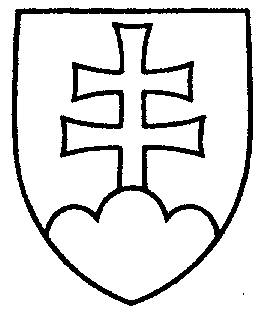 759ROZHODNUTIEPREDSEDU NÁRODNEJ RADY SLOVENSKEJ REPUBLIKYzo 16. októbra 2017o pridelení návrhu skupiny poslancov Národnej rady Slovenskej republiky na prijatie uznesenia Národnej rady Slovenskej republiky 	P r i d e ľ u j e m            návrh skupiny poslancov Národnej rady Slovenskej republiky na prijatie uznesenia Národnej rady Slovenskej republiky k ďalšiemu postupu vlády Slovenskej republiky a vyvodeniu zodpovednosti vo veci predražených právnych služieb, ktoré má štátna akciová spoločnosť MH Manažment, a. s. vyplatiť advokátskej kancelárii JUDr. Radomíra Bžána ako odmenu za spor so spoločnosťou Enel o Vodnú elektráreň Gabčíkovo (tlač 735), doručený 
13. októbra 2017	Výboru Národnej rady Slovenskej republiky pre hospodárske záležitosti	na prerokovanie do začiatku rokovania schôdze Národnej rady Slovenskej republiky o tomto návrhu	s tým, že ako gestorský výbor Národnej rade Slovenskej republiky podá informáciu o výsledku prerokovania uvedeného návrhu.v z. Béla   B u g á r   v. r.